ÖRNEK 20KOORDİNASYON ÖRNEĞİ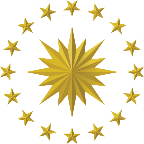 T.C.CUMHURBAŞKANLIĞI İDARİ İŞLER BAŞKANLIĞIGüvenlik İşleri Genel MüdürlüğüSayı  	: Z-41654118-951.02.02-133496	 		08.08.2019Konu	: Güvenlik Eylem PlanıİDARİ İŞLER BAŞKANLIĞI MAKAMINA……………………………………………………………………………………………………………………………………………………………………………………………………………………………………………………………………………………………………………………………………………………………………………...........…………………………………………………………………………………………………………………………………………………………………………………………………………………………………………………………………………………İmzaAdı SOYADIGüvenlik İşleri Genel MüdürüOLUR(Tarih)İmzaAdı SOYADIİdari İşler BaşkanıEk : Eylem Planı (56 Sayfa)07.08.2019	Mühendis	: Adı SOYADI (Paraf)07.08.2019	Şube Müdürü	: Adı SOYADI (Paraf)07.08.2019	Daire Başkanı	: Adı SOYADI (Paraf)Koordinasyon :08.08.2019	Daire Başkanı	: Adı SOYADI (Paraf)Cumhurbaşkanlığı Külliyesi 06560 Beştepe-ANKARATelefon No: (0 312) 123 45 67  Faks  No: (0 312) 123 45 68e-Posta: …………………@tccb.gov.tr  İnternet Adresi: www.tccb.gov.trKep Adresi: cumhurbaskanligi@hs01.kep.trBilgi için:Telefon No:Adı SOYADIUnvan(0312) 1234567